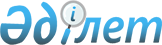 Бесқоспа селолық округі әкімінің 2008 жылғы 24 қарашадағы № 34 "Бесқоспа селолық округіне қарасты елді мекендерге көше атауын беру туралы" шешіміне өзгерістер енгізу туралыАқтөбе облысы Алға ауданы Бесқоспа ауылдық округі әкімінің 2017 жылғы 1 маусымдағы № 12 шешімі. Ақтөбе облысының Әділет департаментінде 2017 жылғы 8 маусымда № 5521 болып тіркелді
      Қазақстан Республикасының 2009 жылғы 9 ақпандағы "Қазақстан Республикасының кейбір заңнамалық актілеріне жергілікті мемлекеттік басқару және өзін-өзі басқару мәселелері бойынша өзгерістер мен толықтырулар енгізу туралы" Заңына, Қазақстан Республикасының 2001 жылғы 23 қаңтардағы "Қазақстан Республикасындағы жергілікті мемлекеттік басқару және өзін-өзі басқару туралы" Заңының 35 бабына, Қазақстан Республикасының 1993 жылғы 8 желтоқсандағы "Қазақстан Республикасының әкімшілік-аумақтық құрылысы туралы" Заңының 14 бабына сәйкес, Алға ауданының Бесқоспа ауылдық округінің әкімі ШЕШІМ ҚАБЫЛДАДЫ:
      1. Бесқоспа селолық округі әкімінің қазақ тіліндегі 2008 жылғы 24 қарашадағы № 34 "Бесқоспа селолық округіне қарасты елді мекендерге көше атауын беру туралы" (нормативтік құқықтық актілерді мемлекеттік тіркеу тізілімінде № 3-3-64 болып тіркелген, 2009 жылғы 31 наурыздағы аудандық "Жұлдыз-Звезда" газетінде жарияланған) шешіміне келесідей өзгерістер енгізілсін:
      көрсетілген шешімнің деректемелерінде, атауында және бүкіл мәтіні бойынша "селолық" сөздері "ауылдық" сөздерімен ауыстырылсын;
      көрсетілген шешімнің кіріспесі келесідей жаңа редакцияда жазылсын: 
      "Қазақстан Республикасының 2001 жылғы 23 қаңтардағы "Қазақстан Республикасындағы жергілікті мемлекеттік басқару және өзін-өзі басқару туралы" Заңының 35 бабына, Қазақстан Республикасының 1993 жылғы 8 желтоқсандағы "Қазақстан Республикасының әкімшілік-аумақтық құрылысы туралы" Заңының 14 бабына сәйкес, Алға ауданының Бесқоспа ауылдық округінің әкімі ШЕШІМ ҚАБЫЛДАДЫ:".
      2. Осы шешім алғашқы ресми жарияланған күнінен кейін күнтізбелік он күн өткен соң қолданысқа енгізіледі.
					© 2012. Қазақстан Республикасы Әділет министрлігінің «Қазақстан Республикасының Заңнама және құқықтық ақпарат институты» ШЖҚ РМК
				
      Бесқоспа ауылдық округінің әкімі

Наурызов Т.К.
